ИНФОРМАЦИЯ 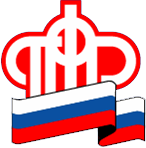 ГУ – УПРАВЛЕНИЯ ПЕНСИОННОГО ФОНДА РФ                              В БЕРЕЗОВСКОМ РАЙОНЕ ХМАО-ЮГРЫПрезидент РФ утвердил бюджет ПФР на 2018 год и на плановый период 2019 и 2020 гг.12 декабря 2017Президент РФ Владимир Путин подписал федеральный закон о бюджете Пенсионного фонда России на 2018 год и на плановый период 2019 и 2020 гг.В соответствии с бюджетом, в 2018 году расходы Пенсионного фонда на пенсионное обеспечение россиян вырастут на 279 млрд. рублей и составят 7,15 трлн. рублей. Расходы на социальные выплаты вырастут на 11,8 млрд. рублей и составят 981 млрд. рублей.Бюджет ПФР предусматривает увеличение страховых пенсий с учетом временного изменения порядка индексации страховых пенсий. Индексация пенсий по государственному пенсионному обеспечению, включая социальные пенсии, будет проведена в соответствии с действующим пенсионным законодательством с учетом индекса роста прожиточного минимума пенсионера за 2017 год.Так, страховые пенсии, включая фиксированную выплату, неработающих пенсионеров с 1 января 2018 года будут увеличены на 3,7%, что выше показателя прогнозной инфляции. Размер фиксированной выплаты после индексации составит 4 982,9 рубля в месяц, стоимость пенсионного балла – 81,49 рубля (в 2017 году – 78,58 рубля). Среднегодовой размер страховой пенсии по старости вырастет до 14 075 рублей (161,3% к прожиточному минимуму пенсионера).Пенсии по государственному пенсионному обеспечению, в том числе социальные, с 1 апреля 2018 года будут повышены работающим и неработающим пенсионерам на 4,1%. В итоге среднегодовой размер социальной пенсии вырастет до 9 045 рублей (103,7% к прожиточному минимуму пенсионера). Средний размер социальной пенсии детей-инвалидов и инвалидов с детства первой группы составит 13 699 рублей.Как и раньше, в 2018 году в России не будет пенсионеров с ежемесячным доходом ниже прожиточного минимума пенсионера (ПМП) в регионе проживания. Всем неработающим пенсионерам будет производиться социальная доплата к пенсии до уровня ПМП. В условиях возможного снижения ПМП в регионе предусмотрено сохранение общего размера материального обеспечения неработающих получателей федеральной социальной доплаты на уровне не ниже 31 декабря 2017 года. На эти цели в бюджете ПФР заложено 94,5 млрд. рублей.В соответствии с проектом бюджета 14,7 млрд. рублей планируется направить на выплату средств пенсионных накоплений в виде накопительной пенсии, срочной и единовременной выплат.С 1 февраля 2018 года размеры ежемесячной денежной выплаты (ЕДВ), которую получают федеральные льготники, будут проиндексированы на прогнозный уровень инфляции в 2017 году – 3,2%. Пенсионный фонд направит на выплату ЕДВ 450,6 млрд. рублей.Россияне, осуществляющие уход за нетрудоспособными гражданами, продолжат получать компенсационные выплаты в размере 1,2 тыс. рублей в месяц, при этом неработающим родителям детей-инвалидов и инвалидов с детства Пенсионный фонд осуществляет ежемесячные выплаты в размере 5,5 тыс. рублей. Расходы на эти выплаты в 2018 году запланированы на уровне 73,2 млрд. рублей.В 2018 году Пенсионный фонд продолжит выдачу государственных сертификатов на материнский капитал, а также выплату его средств. По этому направлению в бюджете ПФР предусмотрено 341,4 млрд. рублей. Размер материнского капитала в следующем году не изменится и составит 453 026 рублей.Бюджет Пенсионного фонда на 2018 год сбалансирован по доходам и расходам, в части, не связанной с формированием пенсионных накоплений, доходы и расходы ПФР запланированы в размере 8 236 млрд. рублей. В части, связанной с формированием пенсионных накоплений, расходы бюджета превышают доходы на 106,6 млрд. рублей, что объясняется переводом средств пенсионных накоплений в негосударственные пенсионные фонды в соответствии с выбором застрахованного лица. Покрытие этих средств будет обеспечено за счет пенсионных накоплений, переданных (с учетом возврата) в государственную и частные управляющие компании, размер которых оценивается по состоянию на 1 января 2018 года в 1 111,2 млрд. рублей.Общий объем доходов бюджета Пенсионного фонда в 2018 году запланирован в размере 8 333,3 млрд. рублей, что составляет 8,6% ВВП Российской Федерации. По расходам бюджет ПФР сформирован в сумме 8 439,9 млрд. рублей, что составляет 8,7% ВВП Российской Федерации.Основным видом пенсий в России в 2018 году по-прежнему будет страховая пенсия. Численность ее получателей составит более 40 млн. человек. Еще почти 3,7 млн. человек – получатели пенсий по государственному пенсионному обеспечению.В 2018 году ПФР продолжит выделять субъектам РФ субсидии на реализацию социальных программ в части строительства, реконструкции и ремонта социальных учреждений для граждан старшего поколения и инвалидов, развития их материально-технической базы, а также на обучение пенсионеров компьютерной грамотности. Субсидии Пенсионный фонд выделяет на условиях софинансирования расходов на реализацию соцпрограмм субъектами РФ. Сумма, предусмотренная в бюджете ПФР на 2018 на эти цели, увеличилась с 1 млрд. до 2 млрд. рублей.